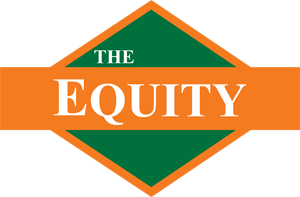 Job Title:	Energy Delivery Location:	Farina
Reports to:	Location Manager Salary:	$15 - $20/hourRequired Education and Experience: High School Diploma or GED. Agriculture knowledge and a basic understanding of refined fuels and propane preferred.Job Requirements:Ability to read, analyze and interpret common data.Must have and maintain a CDL and necessary endorsementsDemonstrates ability to interact effectively with management and customers.Essential Functions:Follow all established personnel and safety policies and proceduresDelivers all petroleum products (Refined Fuels, Propane, Grease & Oil)Develop and maintain routing system for efficient delivery to customers.Call on prospective customersKeep current on customers usages and needsMake collections as necessaryResponsible for the daily maintenance of assigned vehiclesPerform maintenance and installation on tanks and pumpsPerform or assist with gas safety checks, maintenance and installation of propane tanks and systems.Attend continuing education courses to maintain a quality level of knowledge for the products and regulations involvedWork Environment: The nature of the business may require extended hours. Frequently exposed to weather conditions.  Working conditions may include exposure to dust, fumes, and chemicals with appropriate safety measures. The noise level can be above normal at times.Physical Demands: The physical demands include lifting objects up to 50 pounds and climbing stairs and ladders.Travel: The employee may be required to travel to other locations, conferences, educational opportunities and other job-related activities.Other Duties: Please note this job description is not intended to cover or contain a comprehensive listing of activities, duties, or responsibilities that are required of the employee for this job. Duties, responsibilities and activities may change.Effingham Equity shall not be liable for, shall not pay, and expressly rejects and disclaims any and all responsibility or liability for any commission, expense, fee or cost claimed or charged by any recruitment or employment agency, firm, or company in connection with the employment of any candidate selected by Effingham Equity for the position described above unless a written contract is executed by Effingham Equity and such employment agency, firm or company before Effingham Equity makes an offer of employment to such candidate.